Lección 3: Separemos los cubosEncontremos diferentes maneras de separar números.Calentamiento: Observa y pregúntate: Torres de cubos encajables¿Qué observas?
¿Qué te preguntas?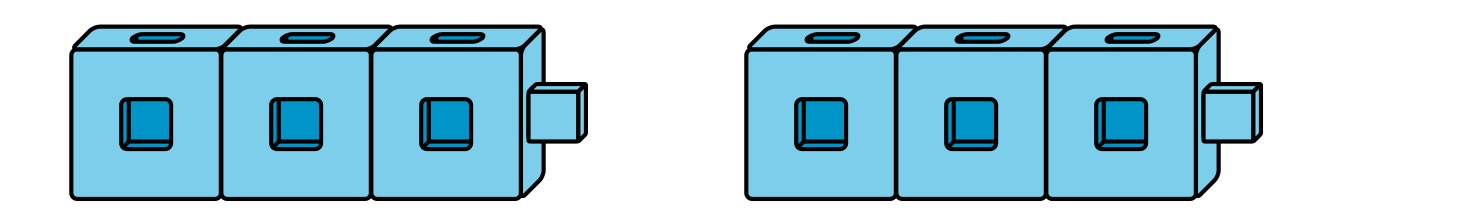 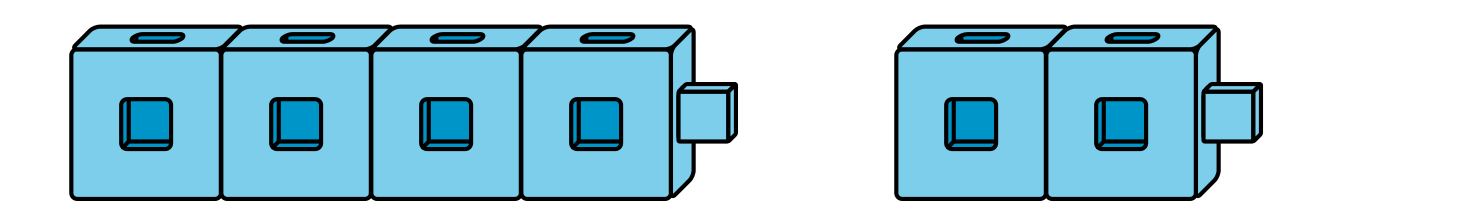 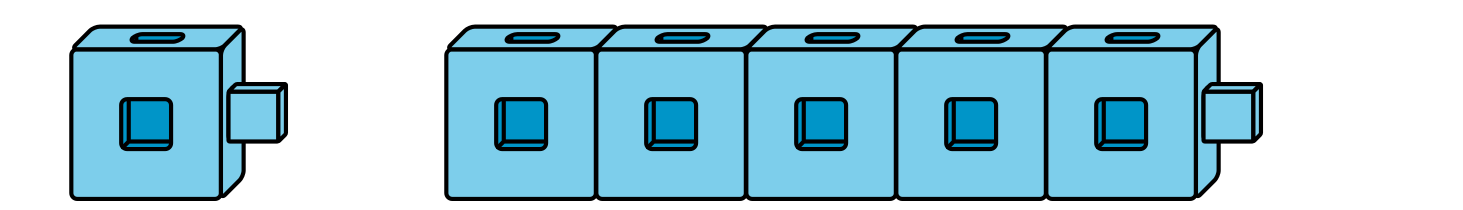 3.1: Conozcamos “Qué hay a mis espaldas: Muestra 2 partes”8 cubos8 cubos3.2: Más de una manera3.3: Centros: Momento de escogerEscoge un centro.¿Qué hay a mis espaldas?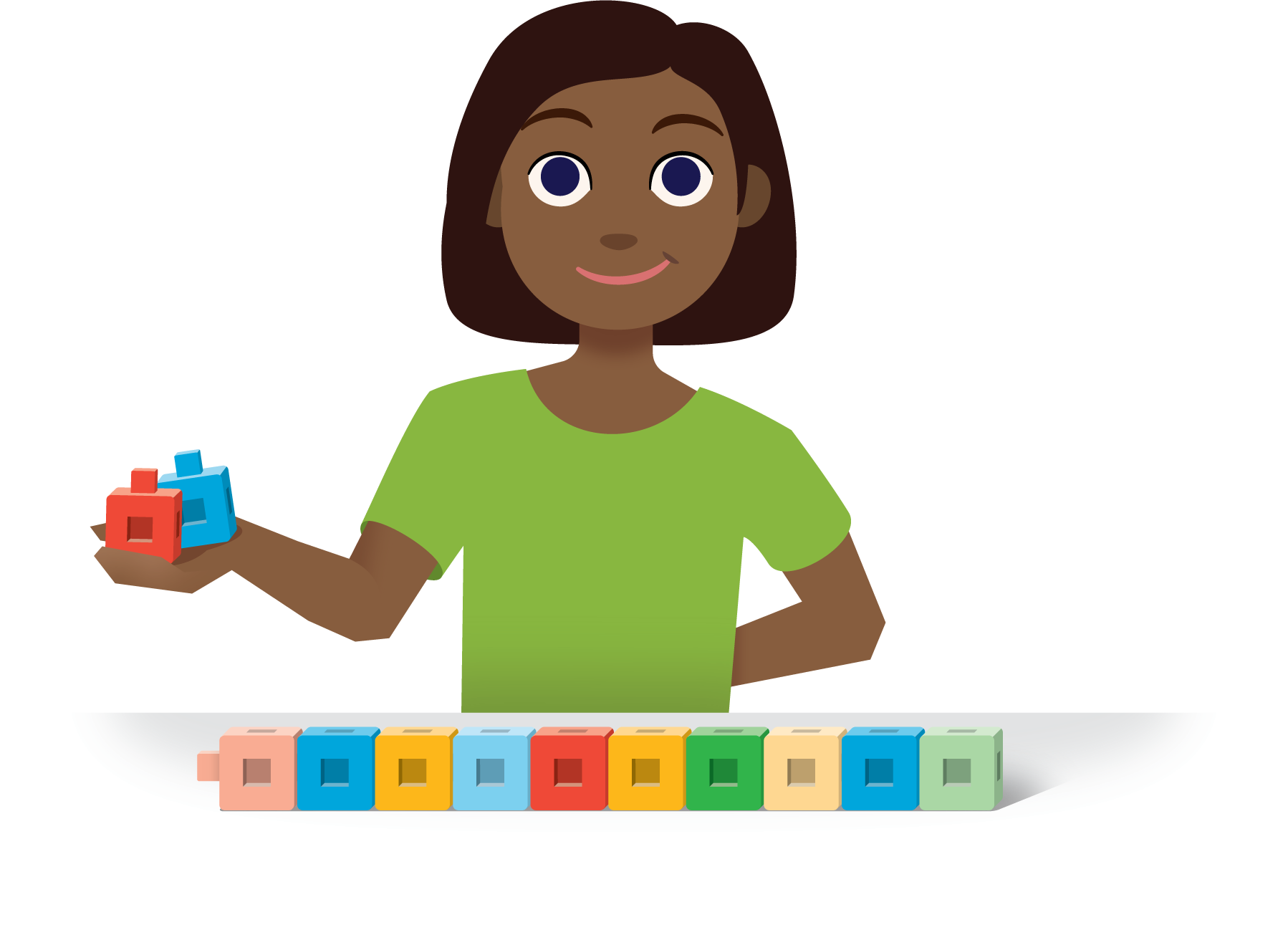 Márcalo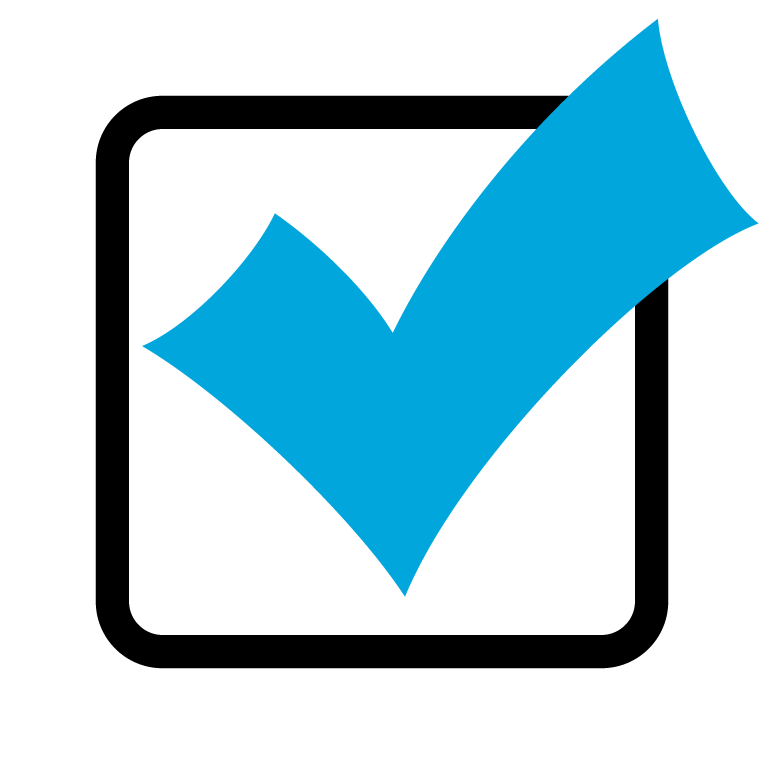 Bingo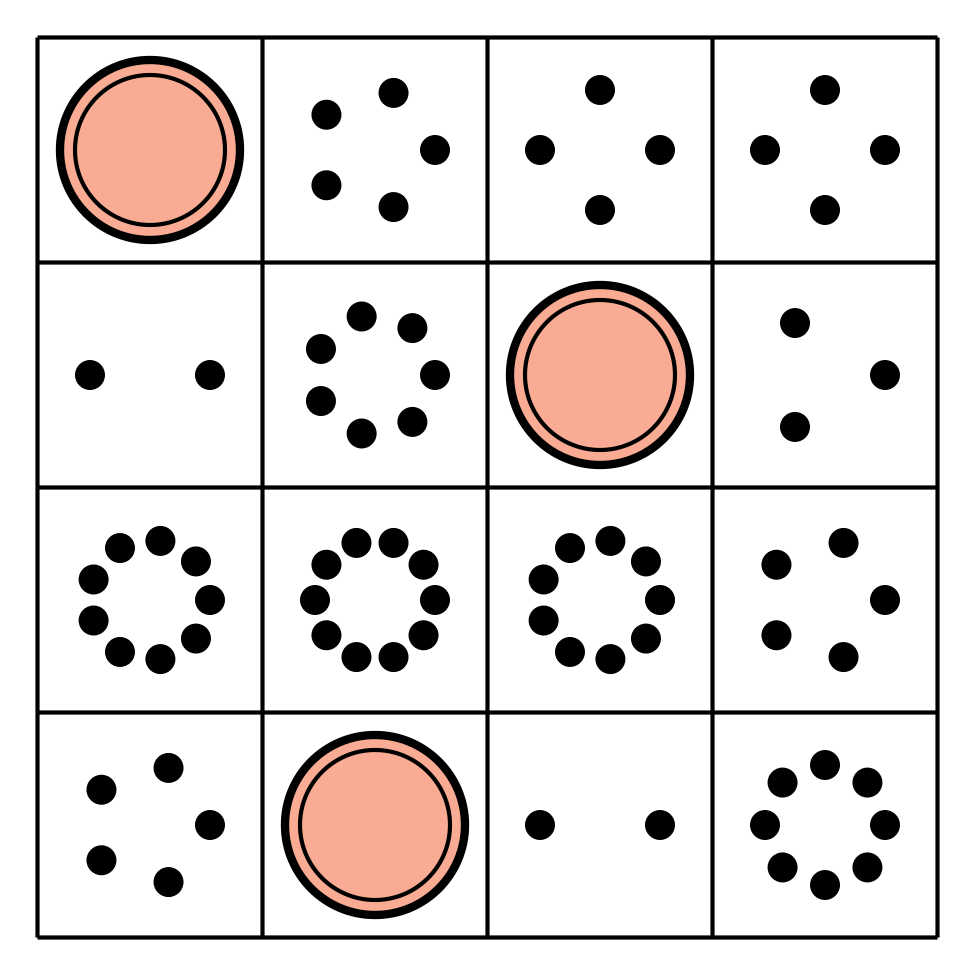 Encuentra el valor de
expresiones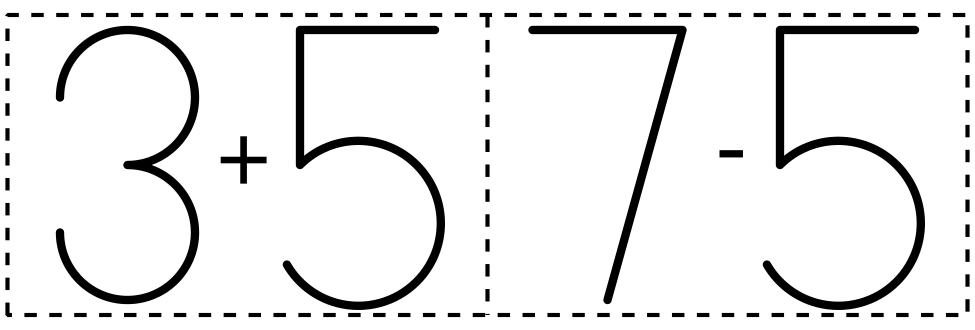 Revuelve y saca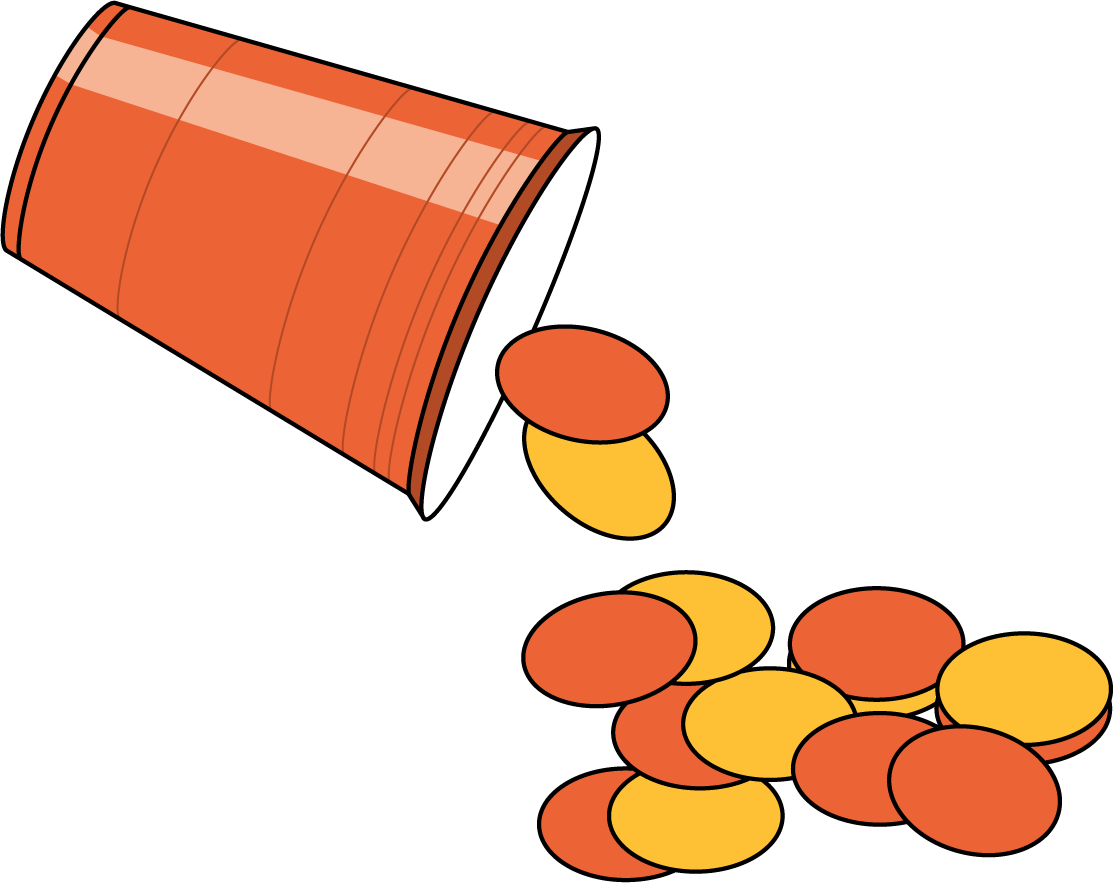 Section SummarySection SummaryEn esta sección, usamos objetos para formar y separar números de diferentes maneras.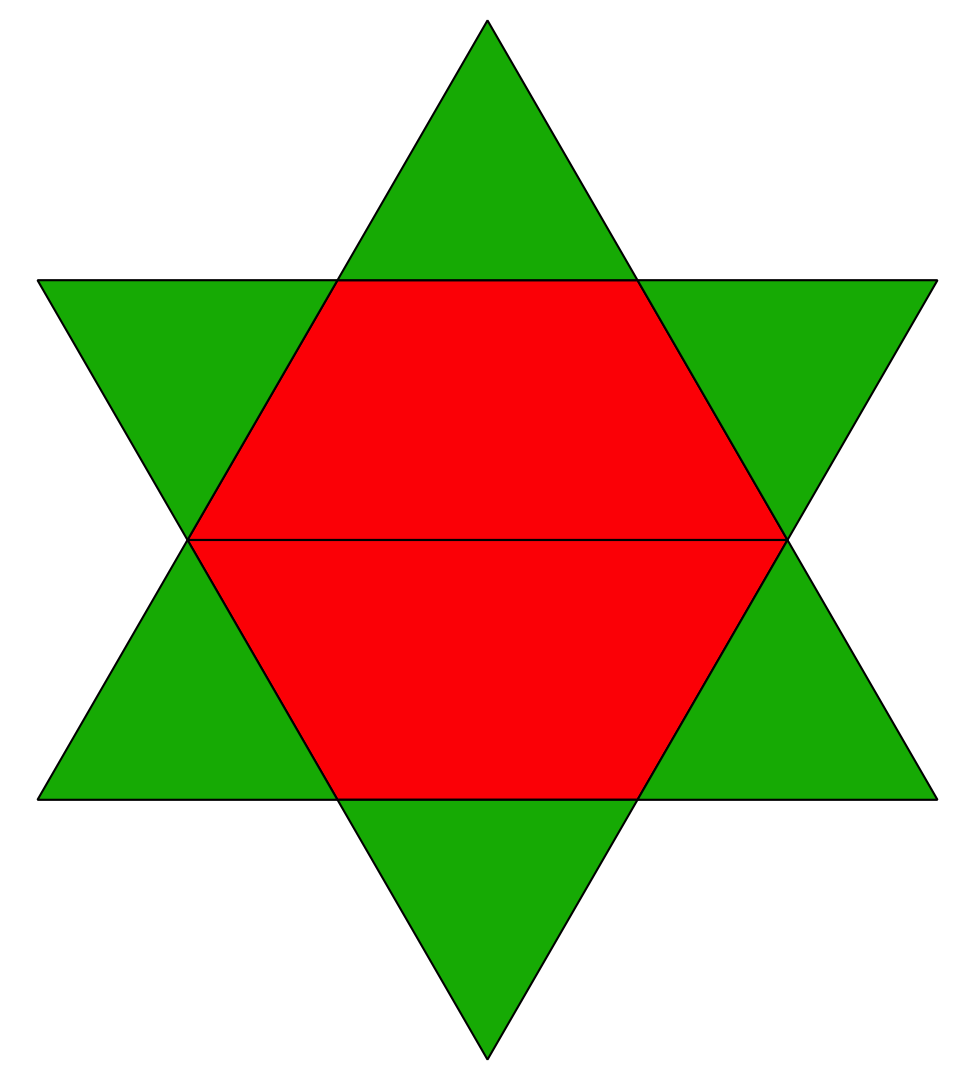 Hay 8 fichas geométricas.
Hay 2 trapecios rojos y 6 triángulos verdes.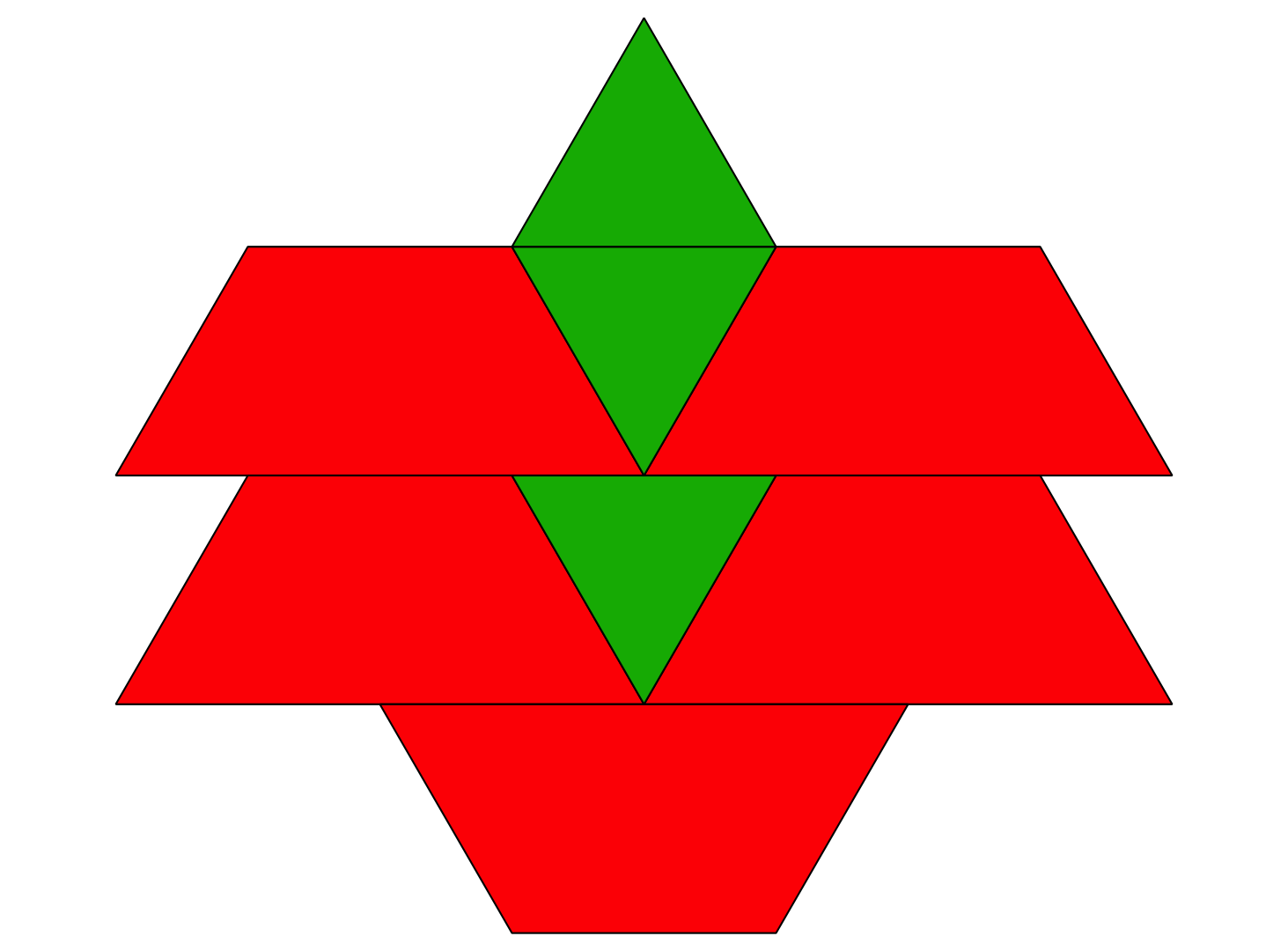 Hay 8 fichas geométricas.
Hay 3 triángulos verdes y 5 trapecios rojos.Escribimos expresiones para mostrar diferentes maneras de formar y separar números.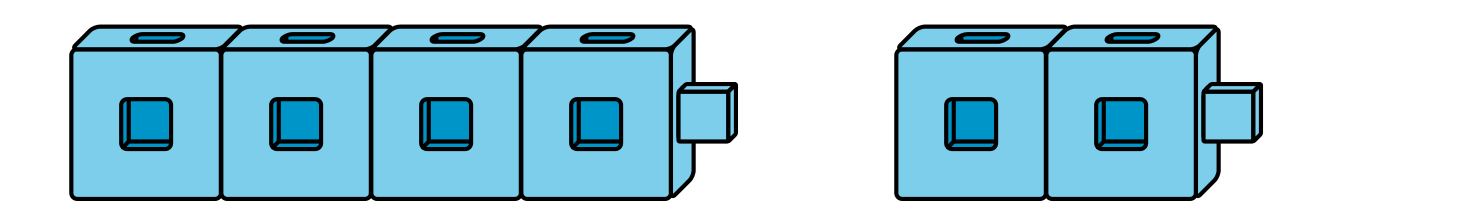 Hay 6 cubos encajables.
6 es .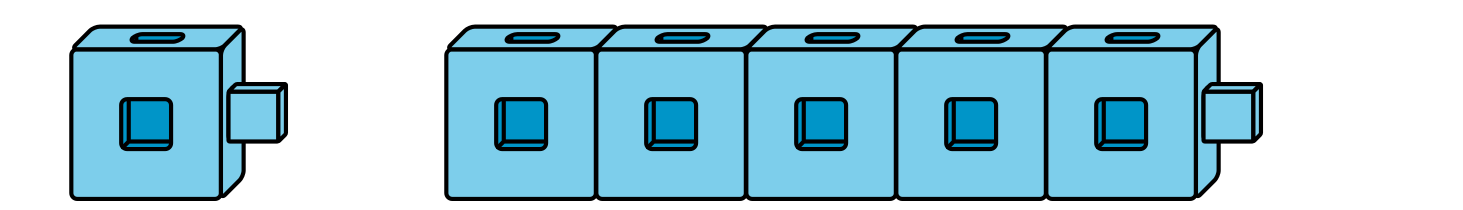 Hay 6 cubos encajables.
6 es .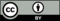 © CC BY 2021 Illustrative Mathematics®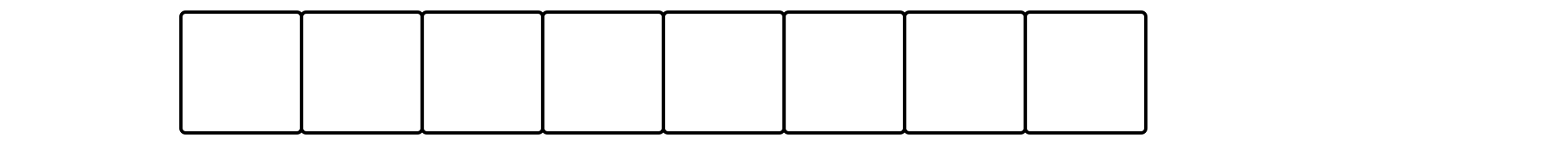 
expresión: _________________________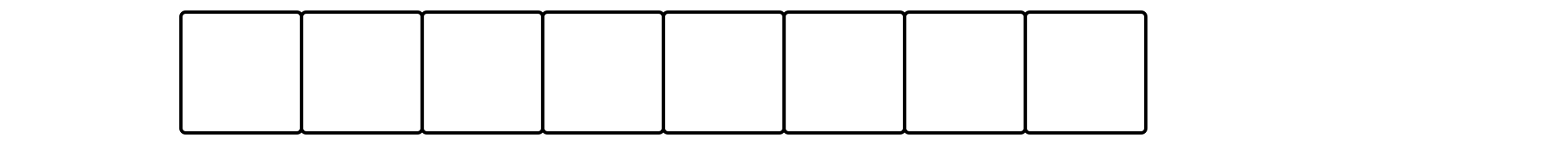 
expresión: _________________________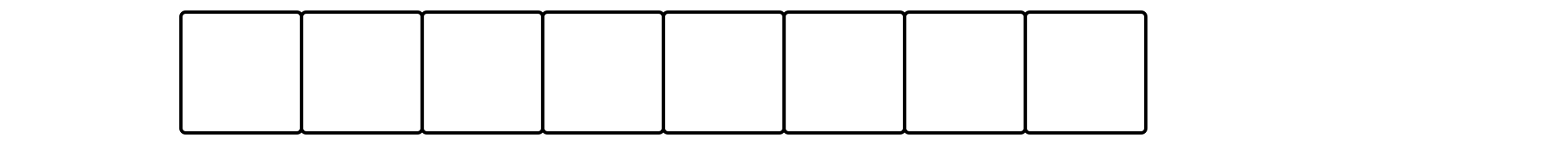 
expresión: _________________________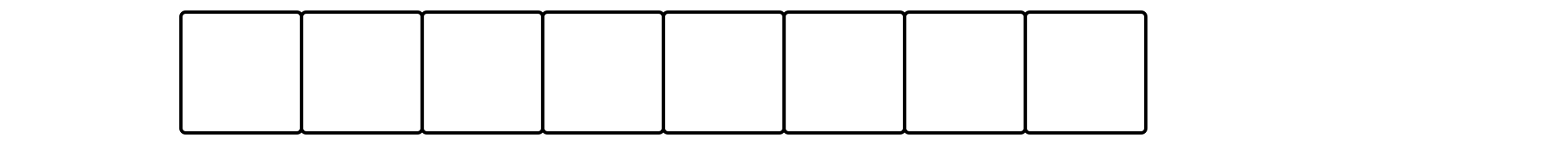 
expresión: _________________________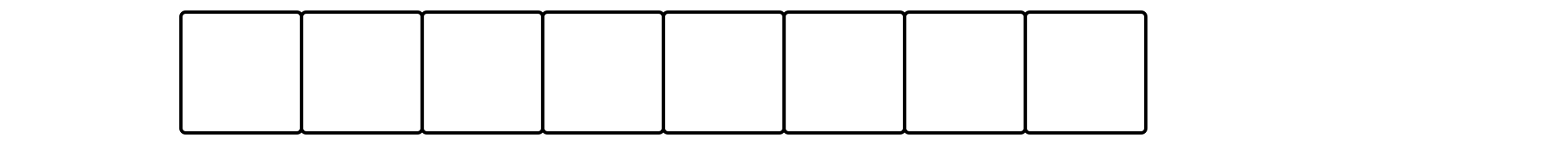 
expresión: _________________________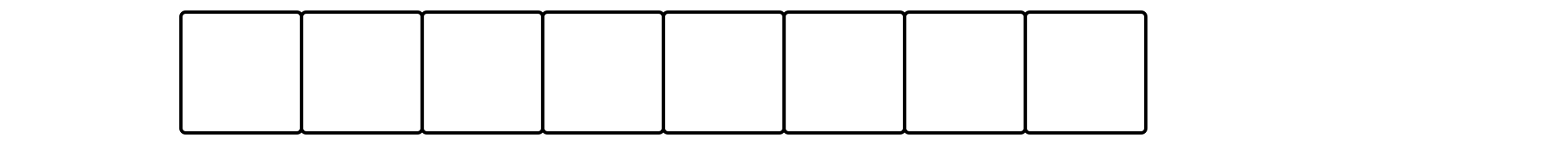 
expresión: _________________________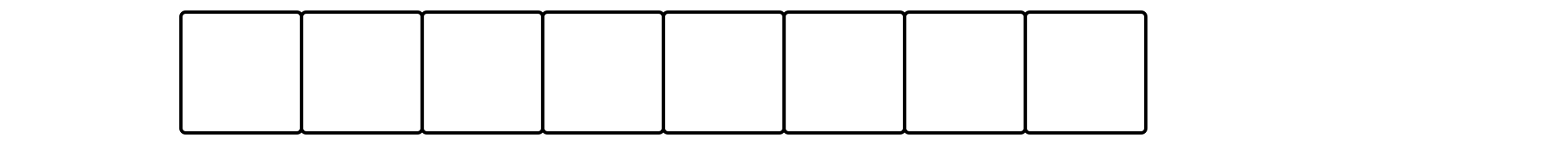 
expresión: _________________________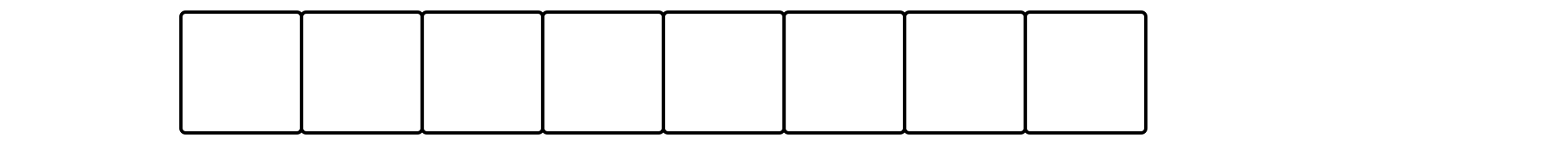 
expresión: _________________________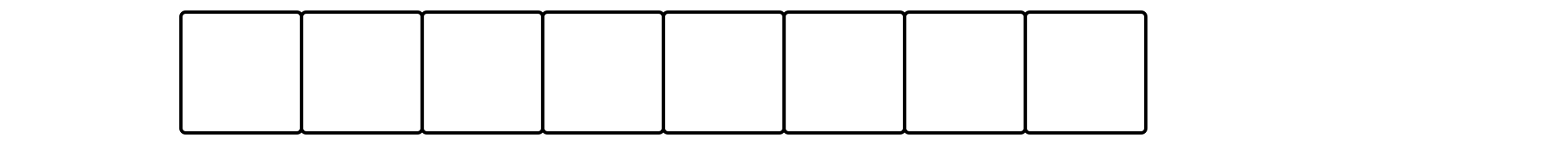 
expresión: _________________________496758